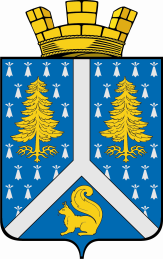 СОБРАНИЕ ДЕПУТАТОВ муниципального образования город тарко-сале 4 СОЗЫВА_____________________________________________________________________________РЕШЕНИЕОб утверждении Порядка установления, перерасчета и выплаты пенсии за выслугу лет лицам, замещающим (замещавшим) должности муниципальной службы в муниципальном образовании город Тарко-Сале, в новой редакции 24 марта 2016 года	г. Тарко-Сале№ 68_На основании Закона Ямало-Ненецкого автономного округа от 22.06.2007 № 67-ЗАО "О муниципальной службе в Ямало-Ненецком автономном округе", на основании Устава муниципального образования город Тарко-Сале, Собранием депутатов решено:1. Утвердить прилагаемый Порядок установления, перерасчета и выплаты пенсии за выслугу лет лицам, замещающим (замещавшим) должности муниципальной службы в муниципальном образовании город Тарко-Сале, в новой редакции.2. Признать утратившими силу решение Собрания депутатов муниципального образования город Тарко-Сале от 08 декабря 2015 года № 52 "Об утверждении Порядка установления, перерасчета и выплаты пенсии за выслугу лет лицам, замещающим (замещавшим) должности муниципальной службы в муниципальном образовании город Тарко-Сале".3. Опубликовать настоящее решение в районной газете "Северный луч".4. Настоящее решение вступает в силу со дня его принятия и распространяется на правоотношения, возникшие с 1 января 2016 года.5. Контроль за исполнением настоящего решения возложить на председателя Собрания депутатов муниципального образования город Тарко-Сале П.И. Колесникова.Председатель Собрания Депутатовмуниципального образования город Тарко-Сале	П.И. КолесниковПриложениек решению Собрания депутатов муниципального образования город Тарко-Салеот 24 марта 2016 года № 68Порядокустановления, перерасчета и выплаты пенсии за выслугу лет лицам, замещающим (замещавшим) должности муниципальной службы в муниципальном образовании город Тарко-Сале1. Общие положенияНастоящий Порядок установления, перерасчета и выплаты пенсии за выслугу лет лицам, замещающим (замещавшим) должности муниципальной службы в муниципальном образовании город Тарко-Сале (далее – Порядок) разработан на основании Закона Ямало-Ненецкого автономного округа от 22 июня 2007 года № 67-ЗАО "О муниципальной службе в Ямало-Ненецком автономном округе", Закона Ямало-Ненецкого автономного округа от 29 марта 2005 года № 26-ЗАО "О государственной гражданской службе Ямало-Ненецкого автономного округа", постановления Администрации Ямало-Ненецкого автономного округа от 09 октября 2009 года № 538-А "О порядке установления, перерасчета и выплаты пенсии за выслугу лет лицам, замещающим должности государственной гражданской службы Ямало-Ненецкого автономного округа" и определяет процедуру установления, перерасчёта и выплаты пенсии за выслугу лет лицам, замещающим (замещавшим) должности муниципальной службы в муниципальном образовании город Тарко-Сале.2. Основания установления пенсии за выслугу лет1. Лица, замещающие (замещавшие) должности муниципальной службы в муниципальном образовании город Тарко-Сале (далее – должности муниципальной службы, муниципальные служащие), имеют право на установление пенсии за выслугу лет при одновременном соблюдении следующих условий:1.1. Наличие стажа муниципальной службы 15 лет;1.2. Замещение должности муниципальной службы не менее 12 полных месяцев перед обращением за установлением пенсии за выслугу лет либо увольнением с муниципальной службы в связи с выходом на пенсию по достижению возраста, дающего право на установление страховой пенсии по старости, установленного Федеральным законом от        28 декабря 2013 года № 400-ФЗ "О страховых пенсиях" (далее – Федеральный закон             "О страховых пенсиях");1.3. Назначение страховой пенсии по старости (инвалидности) в соответствии с Федеральным законом "О страховых пенсиях".2. Пенсия за выслугу лет лицам, уволенным с муниципальной службы вследствие инвалидности, полученной в результате исполнения должностных обязанностей, устанавливается без истребования стажа муниципальной службы.3. Муниципальные служащие, уволенные в связи с ликвидацией органа местного самоуправления муниципального образования либо сокращением должностей муниципальной службы, имеют право на установление пенсии за выслугу лет при наличии условий, указанных в подпунктах 1.1 и 1.3 пункта 1 раздела 2 настоящего Порядка.4. Лица, замещавшие должности муниципальной службы, не достигшие возраста, дающего право на установление страховой пенсии по старости, и имеющие стаж муниципальной службы, предусмотренный подпунктом 1.1 пункта 1 раздела 2 настоящего Порядка, требуемый для установления пенсии за выслугу лет, в случае их увольнения с муниципальной службы в связи с ликвидацией органа местного самоуправления, муниципального органа либо сокращением должностей муниципальной службы имеют право на пенсию за выслугу лет при назначении страховой пенсии по старости в соответствии с Федеральным законом "О страховых пенсиях" либо пенсии в соответствии с Федеральным законом от 19 апреля 1991 года № 1032-01 "О занятости населения в Российской Федерации".5. Исчисление стажа муниципальной службы, дающего право на получение пенсии за выслугу лет, производится в соответствии с законодательством Российской Федерации и Ямало-Ненецкого автономного округа (далее – автономный округ). Периоды службы (работы), учитываемые при исчислении стажа муниципальной службы и дающие право на пенсию за выслугу лет, суммируются.6. Муниципальные служащие, уволенные с муниципальной службы в случае истечения срока действия срочного трудового договора в связи с истечением установленного срока полномочий муниципального служащего, замещавшего должность категории "руководители" или "помощники (советники)", имеют право на пенсию за выслугу лет при наличии условий, указанных в подпунктах 1.1 и 1.3 пункта 1 раздела 2 настоящего Порядка, если непосредственно перед увольнением они замещали должности категории "руководители" или "помощники (советники)" не менее 12 полных месяцев.3. Назначение пенсии за выслугу лет1. Пенсия за выслугу лет назначается на основании письменного заявления гражданина распоряжением Главы района со дня подачи заявления об установлении пенсии за выслугу лет, но не ранее чем со дня назначения страховой пенсии по старости (инвалидности).2. Заявление о назначении пенсии за выслугу лет (далее – заявление) со всеми необходимыми документами представляется в Управление социальной политики Администрации Пуровского района (далее – Управление).3. К заявлению о назначении пенсии за выслугу лет должны быть приложены следующие документы:- документы, подтверждающие стаж муниципальной службы (трудовая книжка и её копия, в необходимых случаях – уточняющие справки);- справка о размере месячного денежного содержания муниципального служащего;- справка о размере страховой пенсии по старости (инвалидности), фиксированной выплаты к страховой пенсии и повышений фиксированной выплаты к страховой пенсии из территориального органа Пенсионного фонда Российской Федерации;- номер лицевого счёта в кредитном учреждении по месту жительства и реквизиты кредитного учреждения, расположенного на территории Российской Федерации;- копия паспорта;- документы, подтверждающие получение инвалидности в результате исполнения обязанностей либо смерть муниципального служащего, связанную с исполнением им должностных обязанностей.Кроме того, в необходимых случаях предоставляются:- копия справки федерального учреждения медико-социальной экспертизы (для лиц, являющихся получателями пенсии по инвалидности, указанных в пункте 2 раздела 2 настоящего Порядка);- документы, подтверждающие принадлежность заявителей к членам семьи умершего муниципального служащего;- копия документа, удостоверяющего личность члена семьи умершего муниципального служащего;- справка с места учёбы (для детей, обучающихся по очной форме по основным образовательным программам в организациях, осуществляющих образовательную деятельность, не достигших возраста 23 лет).4. Заявление и документы (сведения) для назначения пенсии за выслугу лет, указанные в пункте 3 раздела 3 настоящего Порядка, могут быть направлены в Управление в форме электронных документов.Заявление и документы, указанные в пункте 3 раздела 3 настоящего Порядка, представляемые в форме электронных документов:4.1. Подписываются в соответствии с требованиями Федерального закона от 6 апреля 2011 года № 63-ФЗ "Об электронной подписи" и статей 21.1, 21.2 Федерального закона от    27 июля 2010 года № 210-ФЗ "Об организации предоставления государственных и муниципальных услуг" (далее – Федеральный закон "Об организации предоставления государственных и муниципальных услуг");4.2. Представляются в Управление с использованием электронных носителей и (или) информационно-телекоммуникационных сетей общего пользования, включая сеть Интернет:- лично при посещении Управления;- посредством многофункциональных центров предоставления государственных и муниципальных услуг (при их наличии);- посредством информационной системы "Портал государственных услуг Ямало-Ненецкого автономного округа" (далее – Портал государственных услуг) (без использования электронных носителей);- иным способом, позволяющим передать в электронном виде заявление и документы.В случае направления в Управление заявления в электронной форме основанием для его приема (регистрации) является представление заявителем посредством Портала государственных услуг документов, указанных в части 6 статьи 7 Федерального закона "Об организации предоставления государственных и муниципальных услуг", необходимых для назначения пенсии за выслугу лет.Управление запрашивает документы (сведения), необходимые для назначения пенсии за выслугу лет, находящиеся в распоряжении у государственных органов, органов местного самоуправления, подведомственных им организаций, в случае, если указанные документы не представлены заявителем.Управление осуществляет проверку достоверности информации, содержащейся в документах, указанных в части 6 статьи 7 Федерального закона "Об организации предоставления государственных и муниципальных услуг", представленных заявителем в электронной форме и удостоверенных в соответствии с требованиями Федерального закона от 06 апреля 2011 года № 63-ФЗ "Об электронной подписи", в процессе которой Управление запрашивает и безвозмездно получает необходимые для назначения пенсии за выслугу лет сведения от органов и организаций независимо от форм собственности, владеющих соответствующими сведениями. Ответы на запросы Управления направляются соответствующими органами и организациями в течение 5 (пять) рабочих дней с даты их поступления.Межведомственное информационное взаимодействие в целях назначения пенсии за выслугу лет осуществляется в соответствии с требованиями Федерального закона "Об организации предоставления государственных и муниципальных услуг".Лица, имеющие право на назначение пенсии за выслугу лет, в целях получения пенсии за выслугу лет могут по своей инициативе представить для назначения пенсии за выслугу лет документы, указанные в пункте 3 раздела 3 настоящего Порядка, в полном объёме.Представление заявления и документов (сведений), указанных в пункте 3 раздела 3 настоящего Порядка, для назначения пенсии за выслугу лет в форме электронных документов приравнивается к согласию такого заявителя с обработкой его персональных данных в Управлении в целях и объёме, необходимых для назначения пенсии за выслугу лет.В случае если для назначения пенсии за выслугу лет необходима обработка персональных данных лица, не являющегося заявителем, и если в соответствии с федеральным законом обработка таких персональных данных может осуществляться с согласия указанного лица, при обращении за назначением пенсии за выслугу лет заявитель дополнительно представляет документы, подтверждающие получение согласия указанного лица или его законного представителя на обработку персональных данных указанного лица. Документы, подтверждающие получение согласия, могут быть представлены в том числе в форме электронного документа в порядке, установленном настоящим пунктом.5. Управление рассматривает представленные документы с целью установления оснований для назначения пенсии за выслугу лет.6. При установлении оснований для назначения пенсии за выслугу лет Управление готовит проект распоряжения Главы района об установлении пенсии за выслугу лет, в котором указывается дата, с которой назначается пенсия, её размер, стаж муниципальной службы.7. Уведомление о назначении пенсии за выслугу лет не позднее чем через 5 (пять) дней со дня принятия соответствующего решения направляется Управлением заявителю.8. При отсутствии у заявителя оснований для назначения пенсии за выслугу лет Управление не позднее чем через 10 (десять) дней со дня приёма заявления со всеми необходимыми документами принимает решение об отказе в назначении пенсии за выслугу лет с указанием причин отказа.9. Уведомление об отказе в назначении пенсии за выслугу лет с указанием причин отказа не позднее чем через 5 (пять) дней со дня вынесения соответствующего решения направляется заявителю.10. Управление формирует и хранит дело получателя пенсии за выслугу лет. Все последующие изменения размера пенсии за выслугу лет отражаются в деле получателя пенсии за выслугу лет.В случае отсутствия оснований для назначения пенсии за выслугу лет все поступившие документы на назначение пенсии за выслугу лет формируются в отказное дело, которое хранится в Управлении 5 (пять) лет.11. Управление вправе направлять запросы в органы государственной власти, органы местного самоуправления автономного округа о представлении уточняющих документов для решения вопросов исчисления и выплаты пенсии за выслугу лет.12. Порядок оформления документов и ведения делопроизводства по назначению, перерасчету и выплате пенсии за выслугу лет определяется Управлением.13. На основании решения Собрания депутатов города Тарко-Сале от 23 июня 2015 года № 216 "О ликвидации муниципального казенного учреждения "Администрация муниципального образования город Тарко-Сале" личные дела получателей пенсии за выслугу лет, установленной Администрацией муниципального образования город Тарко-Сале до 31 декабря 2015 года, передаются в Управление для производства перерасчета и выплаты пенсии за выслугу.4. Определение размера пенсии за выслугу лет1. Лицам, замещавшим должности муниципальной службы не менее 15 лет, пенсия за выслугу лет устанавливается в размере 45 процентов месячного денежного содержания муниципального служащего, установленного ему на день обращения за назначением пенсии за выслугу лет либо на день увольнения с муниципальной службы.Размер пенсии за выслугу лет увеличивается на 3 процента месячного денежного содержания муниципального служащего за каждый полный год стажа муниципальной службы свыше 15 лет. При этом размер пенсии за выслугу лет не может превышать 75 процентов месячного денежного содержания муниципального служащего.2. В состав месячного денежного содержания, из которого исчисляется пенсия за выслугу лет, включаются:- месячный оклад муниципального служащего в соответствии с замещаемой им должностью муниципальной службы (далее – должностной оклад);- месячный оклад муниципального служащего в соответствии с присвоенным ему классным чином муниципальной службы;- ежемесячная надбавка к должностному окладу за выслугу лет на муниципальной службе;- ежемесячная надбавка к должностному окладу за особые условия муниципальной службы;- ежемесячная надбавка к должностному окладу за работу со сведениями, составляющими государственную тайну;- ежемесячное денежное поощрение;- ежемесячная надбавка к должностному окладу за ученую степень, почетное звание.3. В случае прекращения муниципальным служащим муниципальной службы вследствие инвалидности, полученной в результате исполнения должностных обязанностей, ему устанавливается пенсия за выслугу лет без истребования стажа:- инвалидам 1 и 2 групп – в размере 75 процентов месячного денежного содержания муниципального служащего по должности, занимаемой на день прекращения муниципальной службы; - инвалидам 3 группы – в размере 50 процентов месячного денежного содержания муниципального служащего по должности, занимаемой на день прекращения муниципальной службы.4. Лицам, указанным в пункте 1 раздела 2 настоящего Порядка, пенсия за выслугу лет устанавливается исходя из размеров месячного денежного содержания муниципального служащего по последней должности перед увольнением с муниципальной службы.5. В случае смерти муниципального служащего, связанной с исполнением им должностных обязанностей, члены семьи умершего (независимо от количества иждивенцев), получающие страховую пенсию по случаю потери кормильца, имеют право на пенсию за выслугу лет к установленной пенсии, однако размер пенсии за выслугу лет не должен превышать 50 процентов месячного денежного содержания муниципального служащего по должности, занимаемой ко дню смерти муниципального служащего.6. Муниципальным служащим, имеющим одновременно право на различные пенсии за выслугу лет, иные доплаты к страховой пенсии, ежемесячное пожизненное содержание в соответствии с федеральным законодательством, законодательством автономного округа, иных субъектов Российской Федерации, органов местного самоуправления, устанавливается одна пенсия, доплата к страховой пенсии либо ежемесячное пожизненное содержание по их выбору, если иное не предусмотрено законодательством автономного округа.5. Выплата пенсии за выслугу лет1. Пенсия за выслугу лет выплачивается Управлением через кредитные учреждения по месту жительства получателей путём перечисления на указанный получателем пенсии за выслугу лет лицевой счет.Муниципальные служащие, которым установлена пенсия за выслугу лет в соответствии с Законом Ямало-Ненецкого автономного округа от 22 июня 2007 года № 67-ЗАО "О муниципальной службе в Ямало-Ненецком автономном округе", в течение 10 (десяти) дней с момента перехода на пенсию за выслугу лет, иные доплаты к страховой пенсии, ежемесячное пожизненное содержание в соответствии с федеральным законодательством, законодательством автономного округа, иных субъектов Российской Федерации, органов местного самоуправления, обязаны сообщить о данных обстоятельствах в Управление.2. Размеры окладов денежного содержания в составе месячного денежного содержания, из которого исчисляется пенсия за выслугу лет лицам, указанным в пунктах 4 и 6 раздела 2 настоящего Порядка, подлежат увеличению (индексации) за период со дня увольнения с муниципальной службы до дня назначения пенсии за выслугу лет в порядке и сроки, которые были установлены для увеличения (индексации) размеров окладов денежного содержания муниципальных служащих.3. Минимальный размер пенсии за выслугу лет выплачивается в размере величины прожиточного минимума пенсионера в автономном округе, установленной законом автономного округа.4. Выплата пенсии за выслугу лет лицам, замещающим (замещавшим) должности муниципальной службы и проживающим на территории автономного округа, производится с учетом районного коэффициента, установленного лицам, работающим в районах Крайнего Севера и приравненных к ним местностях, за вычетом размера страховой пенсии по старости (инвалидности, случаю потери кормильца), фиксированной выплаты к страховой пенсии и повышений фиксированной выплаты к страховой пенсии, установленных в соответствии с Федеральным законом "О страховых пенсиях" (трудовой пенсии по старости (инвалидности, случаю потери кормильца), установленной в соответствии с Федеральным законом от 17 декабря 2001 года № 173-ФЗ "О трудовых пенсиях в Российской Федерации") на день обращения за назначением пенсии за выслугу лет впервые.При выезде лиц, замещавших должности муниципальной службы с территории автономного округа в пределах Российской Федерации, увеличение пенсии за выслугу лет на соответствующий районный коэффициент, установленный лицам, работающим в районах Крайнего Севера и приравненных к ним местностях, сохраняется при наличии 15 календарных лет работы (службы) на территории автономного округа.5. Выплата пенсии за выслугу лет приостанавливается в случае замещения лицом, получающим пенсию за выслугу лет, государственной должности Российской Федерации, государственной должности субъекта Российской Федерации, выборной муниципальной должности, государственной должности федеральной гражданской службы, государственной должности гражданской службы субъекта Российской Федерации или должности муниципальной службы со дня замещения одной из указанных должностей.6. Приостановление выплаты пенсии за выслугу лет производится со дня наступления обстоятельств, предусмотренных пунктом 5 раздела 5 настоящего Порядка.7. Восстановление выплаты пенсии за выслугу лет производится со дня прекращения обстоятельств, предусмотренных пунктом 5 раздела 5 настоящего Порядка.8. Выплата пенсии за выслугу лет прекращается в случаях:- выезда на постоянное место жительства за пределы Российской Федерации;- утраты права на страховую пенсию, в том числе в связи с поступлением на работу (возобновлением иной деятельности, подлежащей включению в страховой стаж) лиц, которым указанная пенсия назначена в соответствии с пунктом 2 статьи 32 Закона Российской Федерации от 19 апреля 1991 года № 1032-1 "О занятости населения в Российской Федерации";- отказа от получения назначенной страховой пенсии;- смерти получателя пенсии за выслугу лет либо вступления в силу решения суда о признании его безвестно отсутствующим.9. Прекращение выплаты пенсии за выслугу лет производится с первого числа месяца, следующего за тем, в котором наступили обстоятельства, предусмотренные абзацами вторым и четвертым пункта 8 раздела 5 настоящего Порядка.Прекращение выплаты пенсии за выслугу лет в связи с наступлением обстоятельств, предусмотренных абзацами третьим и пятым пункта 8 раздела 5 настоящего Порядка, производится со дня прекращения выплаты страховой пенсии.10. В случае прекращения обстоятельств, предусмотренных абзацами третьим и пятым пункта 8 раздела 5 настоящего Порядка, восстановление выплаты пенсии за выслугу производится со дня восстановления выплаты страховой пенсии или со дня установления страховой пенсии по старости.При восстановлении выплаты пенсии за выслугу лет право на пенсию за выслугу лет не пересматривается. При этом размер указанной пенсии определяется в порядке, предусмотренном статьей 63 Закона Ямало-Ненецкого автономного округа от 29 марта 2005 года № 26-ЗАО "О государственной гражданской службе Ямало-Ненецкого автономного округа".Получатели пенсии за выслугу лет обязаны извещать Управление о наступлении обстоятельств, влекущих изменение размера пенсии за выслугу лет, а также приостановлении либо прекращении ее выплаты не позднее чем в 10-дневный срок с даты наступления указанных обстоятельств.Излишне выплаченные суммы пенсии за выслугу лет подлежат удержанию.Суммы пенсии за выслугу лет, излишне выплаченные получателю по его вине, подлежат удержанию с получателя в размере не свыше 20 процентов от суммы, причитающейся получателю при каждой последующей выплате пенсии за выслугу лет, до полного погашения задолженности на основании решения Управления. При прекращении выплаты пенсии за выслугу лет оставшаяся часть задолженности взыскивается с получателя в судебном порядке.Получатель пенсии за выслугу лет вправе произвести возврат излишне выплаченных сумм пенсии за выслугу лет в добровольном порядке в полном объеме.Возмещение излишне полученных сумм в добровольном порядке производится на основании заявления получателя о согласии и способе возмещения неправомерно полученной суммы (путем перечисления на расчетный счет либо внесения в кассу Управления).11. Пенсия за выслугу лет, установленная на основании распоряжения Администрации муниципального образования город Тарко-Сале до 31 декабря 2015 года, выплачивается Управлением в соответствии с распоряжением Администрации муниципального образования город Тарко-Сале об установлении пенсии за выслугу лет.6. Перерасчет размера пенсии за выслугу лет1. Перерасчёт размера пенсии за выслугу лет осуществляется Управлением.2. Перерасчет размера пенсии за выслугу лет производится:2.1. В случае увеличения стажа муниципальной службы, а также увеличения месячного денежного содержания.При этом получатель пенсии за выслугу лет представляет заявление о перерасчёте размера пенсии за выслугу лет с прилагаемыми документами об увеличении стажа муниципальной службы либо месячного денежного содержания в Управление. Заявление о перерасчёте размера пенсии за выслугу лет подается в Управление не ранее даты увольнения с муниципальной службы.Перерасчёт пенсии за выслугу лет производится с первого числа месяца, следующего за тем, в котором подано заявление о перерасчёте размера пенсии за выслугу лет;2.2. В размере и в сроки, установленные для индексации размера фиксированной выплаты к страховой пенсии по старости (инвалидности), без истребования заявления.3. После перерасчёта по основаниям, предусмотренным подпунктом 2 раздела 6 настоящего Порядка, новый размер пенсии за выслугу лет устанавливается решением Управления об установлении пенсии за выслугу лет в новом размере с указанием причин перерасчёта.7. Рассмотрение споров1. Вопросы, связанные с назначением, перерасчётом и выплатой пенсии за выслугу лет, не урегулированные настоящим Порядком, разрешаются применительно к правилам назначения и выплаты страховой пенсии.2. Споры, возникающие при назначении, перерасчёте, индексации и выплате пенсии за выслугу лет, рассматриваются в судебном порядке.Отметка о заверении копииПодлинник документа находится в деле Районной Думымуниципального образования Пуровский район№ 01-05 за 2016 годВсего в копии ____ л.Верно: Руководитель аппарата Районной Думымуниципального образования Пуровский район _________________  О.М. Найда"____"______________________2016 г.